Remote education Summer 2Subject: German Year Group: 9If isolating, then please email doneill@sidmouthcollege.devon.sch.uk to be granted access to the online textbookWeek commencingTopicHow will the new content be delivered?What activities need to be completed?Monday 7th JuneEating outvia Powerpoint on P-drive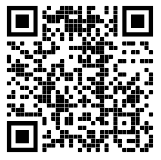 Monday 14th Junecomplaining about the foodSee P drive for remote education for GermanMonday 21st Junebooking a hoteltbcMonday 28th Junebooking train ticketstbcMonday 5th Julyfeeling illtbcMonday 12th JulypharmacytbcMonday 19th Julyarranging a meetingtbc